R.E- 18.5Just imagine how life would change if everyone gave a fraction of what they had to charity?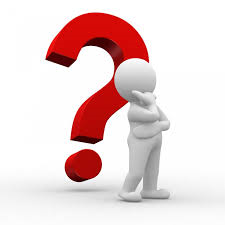 Why is it important for Christians and Muslims to give to charity?         Go to the web pages below and research the following questions.Love your neighbour, and do good even to those who do you wrong. If a poor man asks you for your coat, give freely, and trust in God. You can’t serve both God and money: you will love one and hate the other! The story of the Good Samaritan https://www.christianaid.org.uk/https://www.muslimaid.org/A. List some of the ways the charity helps people in needB. Who supports this charity?C. Why do you think they give their money?D. What does the charity do to make a difference for people who are very poor? Does it work?E. Where in the world does the charity give help? Make a list.F. Does the charity follow the teachings of Islam? In what ways?G. What do you think is good about the charity? Make a list.